How to Access Your School Email Account Accessing school emailFrom https://polkschoolsfl.com/ go to “Classlink for Students.”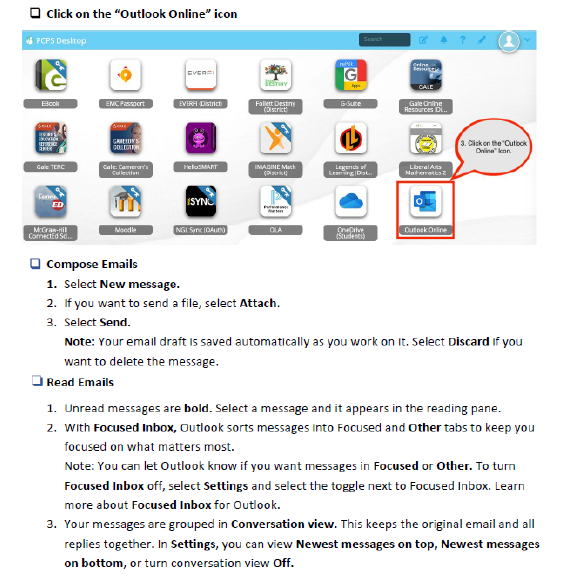  Accessing Mrs. McKinney’s WebsiteMy website address is:  https://5thmckinney.weebly.com/